«ЧУДЕСНЫЙ ВЫХОДНОЙ В ПОДМОСКОВНОМ ВЕРСАЛЕ» –  РОСКОШНАЯ УСАДЬБА  АРХАНГЕЛЬСКОЕ МУЗЫКА ДЛЯ ГЛАЗ» ЭКСКУРСИЯ В ТЕАТР С СОХРАНИВШИМИСЯ ПОДЛИННЫМИ ДЕКОРАЦИЯМИ  КИСТИ ВЫДАЮЩЕГОСЯ ВЕНЕЦИАНСКОГО МАСТЕРА ПЬЕТРО ГОНЗАГА! С ПРОГУЛКОЙ ПО АРХИТЕКТУРНО-ПАРКОВОМУ АНСАМБЛЮ – ФРАНЦУЗСКИЙ САД, ИМПЕРАТОРСКАЯ АЛЛЕЯ, ВЕРХНЯЯ И НИЖНЯЯ ТЕРРАСЫ ПАРКАХРАМ АРХАНГЕЛА МИХАИЛА XVII ВЕК14 сентября 2024 г.«Бывали ли вы в Архангельском?         Ежели нет — поезжайте!»                                                                                 А.И. ГерценЧудесный выходной в «русском Версале»!Это путешествие в эпоху изящных дам и благородных кавалеров в исторических парковых декорациях уникальной, единственной в России усадьбы, полностью сохранившей непревзойденный архитектурно-парковый ансамбль.Вдохновляющая экскурсия в единственный в мире «Театр  декораций»  с сохранившимися подлинными декорациями кисти Гонзаги с уникальной акустикой!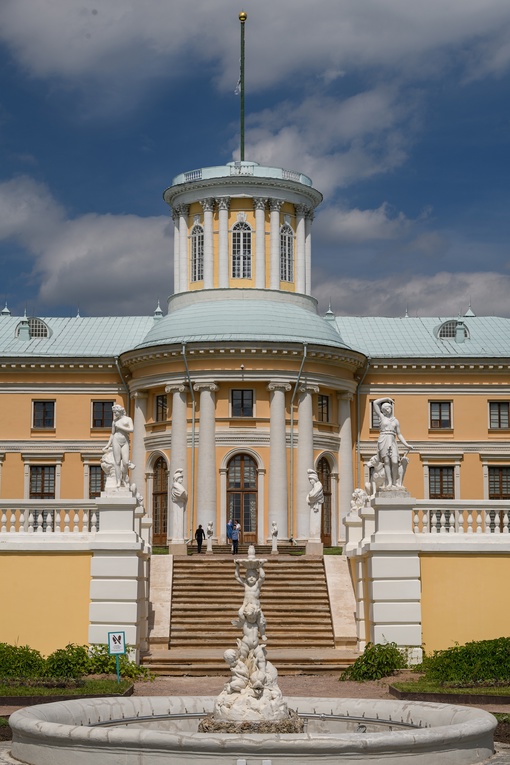 Программа:09:00 –отправление в Красногорский район  Московской обл. на автобусе туркласса с  сопровождающим.Усадьба Архангельское – «Подмосковный Версаль» – замечательный памятник русской художественной культуры, красоту которой в свое время воспевал Александр Пушкин. Здесь бывали Карамзин и Вяземский, Бенуа, Коровин и Стравинский. А роскошь и великолепие  Архангельского позволяли принимать представителей императорских фамилии.ВАЖНО!  В настоящее время внутренние интерьеры Большого дворца недоступны для осмотра -  закрыт на реконструкцию. «МУЗЫКА ДЛЯ ГЛАЗ» ЭКСКУРСИЯ ПО ТЕАТРУ ГОНЗАГИ, КОТОРЫЙ ЕЩЕ НАЗЫВАЮТ «ТЕАТРОМ ДЕКОРАЦИИ» С УНИКАЛЬНОЙ АКУСТИКОЙ.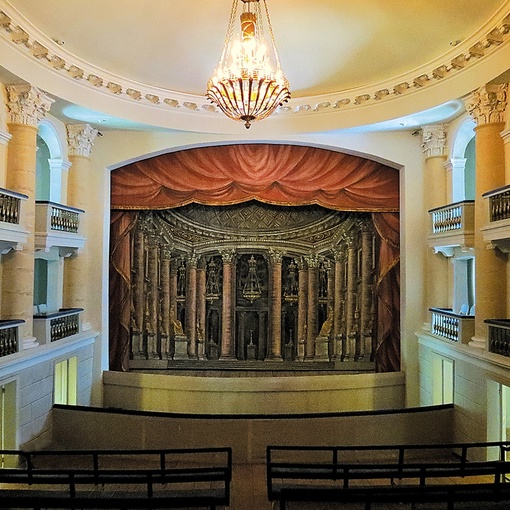      Лучший образец усадебного театра, возведенный по заказу князя Николая Юсупова в 1818 году. Это единственный в мире сохранившийся театр  венецианского сценографа и декоратора Пьетро ди Готтардо Гонзаги с новаторским сценическим пространством, уникальными декорациями и необычным оформлением сцены, что  произвело фурор в театральной жизни.  Вы побываете на экскурсии, в ходе которой  узнаете о строительстве театра, проводимых в нем спектаклях, об авторе проекта – известном итальянском декораторе П.Гонзаге, приглашенном в конце XVIIIв. на работу в императорские театры России князем Н.Б.Юсуповым и все это сочетается с подъемом занавеса и показом копии одной из декорации под музыку того времени…..В театре Вы  полюбуетесь декорациями и эскизами сценографа Гонзага, побываете в зрительном зале театра, где сохранилась часть машинерии, использовавшейся во время смены декораций, восхититесь пышными интерьерами возрожденного архитектурного шедевра, который сохранился и по сей день!Театр Гонзага можно посетить только в составе организованной группы! 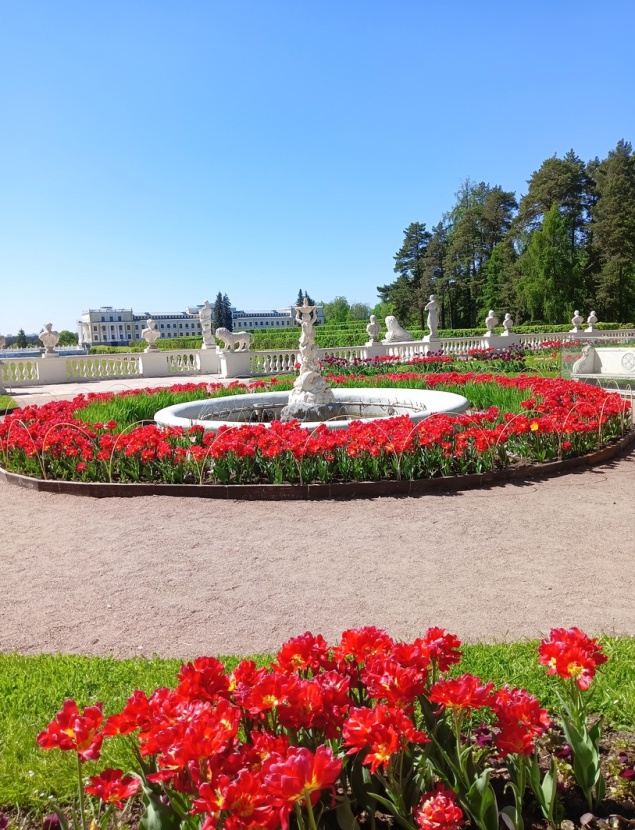 Свободное время. После вдохновляющей экскурсии вы сможете прогуляться по Императорской аллее, Верхней и Нижней террасам парка, планировка которых сохранилась с «юсуповских» времен, оценить непревзойденное великолепие и масштаб усадьбы. В парадной части парка вы увидите «императорские» колонны, воздвигнутые в память о посещении Архангельского императорами Российской Империи и  храм-алтарь в честь Императрицы Екатерины Великой в образе Фемиды. Западная часть парка богата архитектурными памятниками, среди них:Малый дворец «Каприз» с вставкой фарфора из коллекции Юсуповых, небольшое здание «Чайный домик» в духе излюбленных в XVIII в. «эрмитажей», «Каретная галерея князей Юсуповых» в Западном флигеле, где демонстрируются разнообразные  кареты в натуральную величину, храм-усыпальницу«Колоннада» (по желанию за доп.плату, билеты можно приобрести в кассах усадьбы). Центральное место в восточной части парка отведено Пушкинской аллее. Юсуповы увековечили память А.С. Пушкина, посетившего усадьбу дважды. Поэт написал послание «К вельможе», обращенное к князю Юсупову. С той поры эти пушкинские строки навсегда связаны с Архангельским:«…Ступив за твой порог,Я вдруг переношусь во дни Екатерины,Книгохранилище, кумиры и картины,И стройные сады свидетельствуют мне,Что благосклонствуешь ты музам в тишине…» Также Вы сможете посетить маленькую уютную действующую старинную церковь Архангела Михаила XVII века, которая и дала название будущей усадьбе князей Юсуповых.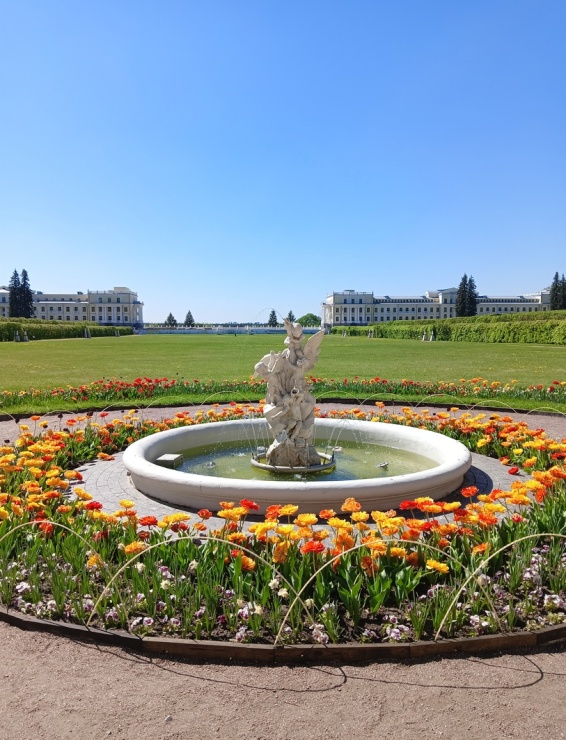 –  совершить фотосессию в природном антураже роскошной усадьбы;– перекусить или попить чай/кофе в кафе на территории парка (по желанию, оплата на месте).Невероятная в своей красоте и изяществе загородная резиденция князей Юсуповых в Архангельском - великолепный оазис роскоши, природного очарования и самого вдохновляющего и приятного отдыха!20:00 – ориентировочное прибытие в Тулу.Стоимость на 1 человека – 3 950 руб. Состав программы: -транспортное обслуживание автобусом туркласа, включая страховку при переезде;- сопровождение группы,
- посещение театра декораций с экскурсией,  - в свободное время после экскурсии - самостоятельная прогулка по парадной части усадьбы и по парку, посещение Храма Архангела Михаила- работа организатора.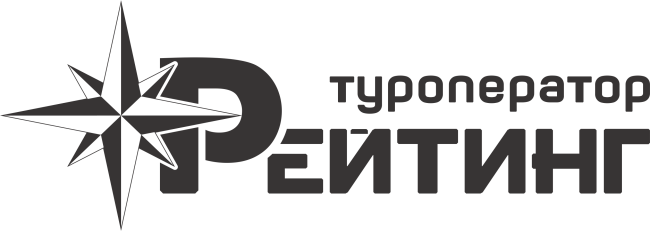 г. Тула,  пр.Ленина, 127-а, офис 207тел. моб.  +7 (950) 901-94-77E-mail: olgarating@yandex.ru     www.ratingtour.ru